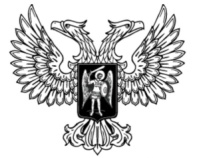 ДонецкАЯ НароднАЯ РеспубликАЗАКОНОБ АДМИНИСТРАТИВНОЙ ОТВЕТСТВЕННОСТИ ЗА СОВЕРШЕНИЕ ОТДЕЛЬНЫХ ПРАВОНАРУШЕНИЙ, ПОСЯГАЮЩИХ НА ОБЩЕСТВЕННЫЙ ПОРЯДОК И ОБЩЕСТВЕННУЮ БЕЗОПАСНОСТЬПринят Постановлением Народного Совета 12 августа 2022 годаСтатья 1. Нарушение установленного порядка организации либо проведения собрания, митинга, демонстрации, шествия или пикетирования1. Нарушение организатором публичного мероприятия установленного порядка организации либо проведения собрания, митинга, демонстрации, шествия или пикетирования, за исключением случаев, предусмотренных частями 2–4 настоящей статьи, –влечет наложение административного штрафа на граждан в размере 
от трех тысяч до пяти тысяч российских рублей или обязательные работы на срок до тридцати часов; на должностных лиц – от пяти тысяч до пятнадцати тысяч российских рублей; на юридических лиц – от пятнадцати тысяч до двадцати пяти тысяч российских рублей.2. Организация либо проведение публичного мероприятия без подачи в установленном порядке уведомления о проведении публичного мероприятия, за исключением случаев, предусмотренных частью 7 настоящей статьи, –влечет наложение административного штрафа на граждан в размере 
от пяти тысяч до десяти тысяч российских рублей, или обязательные работы на срок до пятидесяти часов, или административный арест на срок до десяти суток; на должностных лиц – от десяти тысяч до двадцати тысяч российских рублей; на юридических лиц – от тридцати тысяч до пятидесяти тысяч российских рублей.3. Действия (бездействие), предусмотренные частями 1 и 2 настоящей статьи, повлекшие создание помех функционированию объектов жизнеобеспечения, транспортной или социальной инфраструктуры, связи, движению пешеходов и (или) транспортных средств либо доступу граждан к жилым помещениям или объектам транспортной или социальной инфраструктуры либо превышение норм предельной заполняемости территории (помещения), если эти действия (бездействие) не содержат уголовно наказуемого деяния, –влекут наложение административного штрафа на граждан в размере 
от десяти тысяч до двадцати тысяч российских рублей, или обязательные работы на срок до семидесяти часов, или административный арест на срок до пятнадцати суток; на должностных лиц – от двадцати тысяч до пятидесяти тысяч российских рублей; на юридических лиц – от пятидесяти тысяч до ста тысяч российских рублей.4. Действия (бездействие), предусмотренные частями 1 и 2 настоящей статьи, повлекшие причинение вреда здоровью человека или имуществу, если эти действия (бездействие) не содержат уголовно наказуемого деяния, –влекут наложение административного штрафа на граждан в размере 
от двадцати тысяч до пятидесяти тысяч российских рублей, или обязательные работы на срок до ста часов, или административный арест на срок до двадцати суток; на должностных лиц – от пятидесяти тысяч до ста тысяч российских рублей; на юридических лиц – от ста тысяч до пятисот тысяч российских рублей.5. Нарушение участником публичного мероприятия установленного порядка проведения собрания, митинга, демонстрации, шествия или пикетирования, за исключением случаев, предусмотренных частью 6 настоящей статьи, –влечет наложение административного штрафа в размере от трех тысяч 
до пяти тысяч российских рублей или обязательные работы на срок до тридцати часов.6. Действия (бездействие), предусмотренные частью 5 настоящей статьи, повлекшие причинение вреда здоровью человека или имуществу, если эти действия (бездействие) не содержат уголовно наказуемого деяния, –влекут наложение административного штрафа в размере от пятидесяти тысяч до ста тысяч российских рублей, или обязательные работы на срок до ста часов, или административный арест на срок до пятнадцати суток.7. Участие в несанкционированных собрании, митинге, демонстрации, шествии или пикетировании, повлекших создание помех функционированию объектов жизнеобеспечения, транспортной или социальной инфраструктуры, связи, движению пешеходов и (или) транспортных средств либо доступу граждан к жилым помещениям или объектам транспортной или социальной инфраструктуры, –влечет наложение административного штрафа на граждан в размере 
от десяти тысяч до двадцати тысяч российских рублей, или обязательные работы на срок до пятидесяти часов, или административный арест на срок до пятнадцати суток; на должностных лиц – от двадцати тысяч до пятидесяти тысяч российских рублей; на юридических лиц – от пятидесяти тысяч до ста тысяч российских рублей.8. Организация либо проведение несанкционированных собрания, митинга, демонстрации, шествия или пикетирования в непосредственной близости от территории ядерной установки, радиационного источника или пункта хранения ядерных материалов и радиоактивных веществ либо активное участие в таких публичных мероприятиях, если это осложнило выполнение работниками указанных установки, источника или пункта своих служебных обязанностей или создало угрозу безопасности населения и окружающей 
среды, –влечет наложение административного штрафа на граждан в размере 
от пятидесяти тысяч до двухсот тысяч российских рублей или административный арест на срок до пятнадцати суток; на должностных 
лиц – от ста тысяч до трехсот тысяч российских рублей; на юридических 
лиц – от трехсот тысяч до пятисот тысяч российских рублей.9. Повторное совершение административного правонарушения, предусмотренного частями 1–7 настоящей статьи, если это действие не содержит уголовно наказуемого деяния, –влечет наложение административного штрафа на граждан в размере 
от пятидесяти тысяч до ста пятидесяти тысяч российских рублей, или обязательные работы на срок от сорока до двухсот часов, или административный арест на срок до тридцати суток; на должностных лиц – от ста тысяч до двухсот тысяч российских рублей; на юридических лиц – от трехсот тысяч до пятисот тысяч российских рублей.Статья 2. Организация массового одновременного пребывания и (или) передвижения граждан в общественных местах, повлекших нарушение общественного порядка1. Организация не являющегося публичным мероприятием массового одновременного пребывания и (или) передвижения граждан в общественных местах, публичные призывы к массовому одновременному пребыванию и (или) передвижению граждан в общественных местах либо участие в массовом одновременном пребывании и (или) передвижении граждан в общественных местах, если массовое одновременное пребывание и (или) передвижение граждан в общественных местах повлекли нарушение общественного порядка или санитарных норм и правил, нарушение функционирования и сохранности объектов жизнеобеспечения или связи либо причинение вреда зеленым насаждениям либо создали помехи движению пешеходов или транспортных средств либо доступу граждан к жилым помещениям или объектам транспортной или социальной инфраструктуры, за исключением случаев, предусмотренных частями 2 и 3 настоящей статьи, если эти действия не содержат уголовно наказуемого деяния, –влекут наложение административного штрафа на граждан в размере 
от десяти тысяч до двадцати тысяч российских рублей, или обязательные работы на срок до пятидесяти часов, или административный арест на срок до пятнадцати суток; на должностных лиц – от двадцати тысяч до пятидесяти тысяч российских рублей; на юридических лиц – от пятидесяти тысяч до ста тысяч российских рублей.2. Действия, предусмотренные частью 1 настоящей статьи, повлекшие причинение вреда здоровью человека или имуществу, если эти действия не содержат уголовно наказуемого деяния, –влекут наложение административного штрафа на граждан в размере 
от тридцати тысяч до пятидесяти тысяч российских рублей, или обязательные работы на срок до ста часов, или административный арест на срок до двадцати суток; на должностных лиц – от пятидесяти тысяч до ста тысяч российских рублей; на юридических лиц – от ста тысяч до двухсот тысяч российских рублей.3. Действия (бездействие), предусмотренные частью 1 настоящей статьи, совершенные на территориях, непосредственно прилегающих к опасным производственным объектам или к иным объектам, эксплуатация которых требует соблюдения специальных правил техники безопасности, на путепроводах, железнодорожных магистралях, полосах отвода железных дорог, нефте-, газо- и продуктопроводов, высоковольтных линий электропередачи, в пограничной зоне, если отсутствует специальное разрешение уполномоченных на то пограничных органов, либо на территориях, непосредственно прилегающих к резиденции Главы Донецкой Народной Республики, зданиям, занимаемым судами, или территориям и зданиям учреждений, исполняющих наказания в виде лишения свободы, если эти действия не содержат уголовно наказуемого деяния, –влекут наложение административного штрафа на граждан в размере 
от двадцати тысяч до пятидесяти тысяч российских рублей, или обязательные работы на срок до ста часов, или административный арест на срок до двадцати суток; на должностных лиц – от пятидесяти тысяч до ста тысяч российских рублей; на юридических лиц – от ста тысяч до двухсот тысяч российских рублей.4. Повторное совершение административного правонарушения, предусмотренного частью 1 или 2 настоящей статьи, –влечет наложение административного штрафа на граждан в размере 
от пятидесяти тысяч до ста тысяч российских рублей, или обязательные работы на срок до двухсот часов, или административный арест на срок до тридцати суток; на должностных лиц – от ста тысяч до ста пятидесяти тысяч российских рублей; на юридических лиц – от двухсот тысяч до трехсот тысяч российских рублей.Примечание. Организатором не являющегося публичным мероприятием массового одновременного пребывания и (или) передвижения граждан в общественных местах для целей настоящей статьи признается лицо, фактически выполнявшее организационно-распорядительные функции по организации или проведению не являющегося публичным мероприятием массового одновременного пребывания и (или) передвижения граждан в общественных местах.Статья 3. Пропаганда либо публичное демонстрирование нацистской атрибутики или символики, либо атрибутики или символики экстремистских организаций, либо иных атрибутики или символики, пропаганда либо публичное демонстрирование которых запрещены законами Донецкой Народной Республики1. Пропаганда либо публичное демонстрирование нацистской атрибутики или символики, либо атрибутики или символики, сходных с нацистской атрибутикой или символикой до степени смешения, либо атрибутики или символики экстремистских организаций, либо иных атрибутики или символики, пропаганда либо публичное демонстрирование которых запрещены законами Донецкой Народной Республики, если эти действия не содержат уголовно наказуемого деяния, –влечет наложение административного штрафа на граждан в размере 
от десяти тысяч до двадцати тысяч российских рублей с конфискацией предмета административного правонарушения либо административный арест на срок до пятнадцати суток с конфискацией предмета административного правонарушения; на должностных лиц – от двадцати тысяч до тридцати тысяч российских рублей с конфискацией предмета административного правонарушения; на физических лиц – предпринимателей и на юридических 
лиц – от тридцати тысяч до пятидесяти тысяч российских рублей с конфискацией предмета административного правонарушения и (или) административное приостановление деятельности на срок до девяноста суток.2. Изготовление или сбыт в целях пропаганды либо приобретение в целях сбыта или пропаганды нацистской атрибутики или символики, либо атрибутики или символики, сходных с нацистской атрибутикой или символикой до степени смешения, либо атрибутики или символики экстремистских организаций, либо иных атрибутики или символики, пропаганда либо публичное демонстрирование которых запрещены законами Донецкой Народной Республики, если эти действия не содержат уголовно наказуемого деяния, –влечет наложение административного штрафа на граждан в размере от двадцати тысяч до тридцати тысяч российских рублей с конфискацией предмета административного правонарушения; на должностных лиц – от тридцати тысяч до пятидесяти тысяч российских рублей с конфискацией предмета административного правонарушения; на физических лиц – предпринимателей и на юридических лиц – от пятидесяти тысяч до ста тысяч российских рублей с конфискацией предмета административного правонарушения и (или) административное приостановление деятельности на срок до девяноста 
суток.Примечание. Положения настоящей статьи не распространяются на случаи использования нацисткой атрибутики или символики, либо атрибутики или символики, сходных с нацисткой атрибутикой или символикой до степени смешения, либо атрибутики или символики экстремистских организаций, при которых формируется негативное отношение к идеологии нацизма и экстремизма и отсутствуют признаки пропаганды или оправдания нацисткой и экстремистской идеологии.Статья 4. Административная ответственность иностранных граждан и лиц без гражданстваК иностранным гражданам и лицам без гражданства, совершившим административные правонарушения, предусмотренные статьями 1–3 настоящего Закона, в качестве альтернативного наказания может применяться административное выдворение за пределы Донецкой Народной Республики.Статья 5. Производство по делам о правонарушениях, установленных настоящим Законом1. По делам об административных правонарушениях, предусмотренных статьями 1–3 настоящего Закона, протокол об административном правонарушении имеют право составлять уполномоченные должностные лица органов внутренних дел Донецкой Народной Республики.2. Дела об административных правонарушениях, предусмотренных статьями 1–3 настоящего Закона, рассматриваются судами Донецкой Народной Республики.Статья 6. Вступление в силу настоящего ЗаконаНастоящий Закон вступает в силу со дня, следующего за днем его официального опубликования, и действует до вступления в силу Кодекса Донецкой Народной Республики об административных правонарушениях.ГлаваДонецкой Народной Республики					Д.В. Пушилинг. Донецк12 августа 2022 года№ 399-IIНС